<Zelle>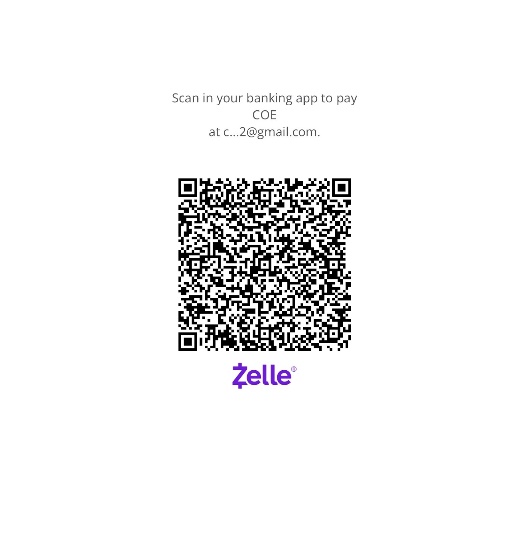 <Venmo>https://venmo.com/u/Coe-Rutledge<PayPal>https://paypal.me/CoeRutledge?country.x=US&locale.x=en_US